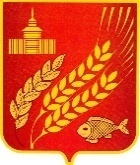 КУРГАНСКАЯ ОБЛАСТЬМОКРОУСОВСКИЙ МУНИЦИПАЛЬНЫЙ ОКРУГАДМИНИСТРАЦИЯ  МОКРОУСОВСКОГО МУНИЦИПАЛЬНОГО ОКРУГАПОСТАНОВЛЕНИЕОт 11 января 2023 года № 03с. МокроусовоО внесении изменений в постановление Администрации Мокроусовского муниципального округа От 03 ноября 2022 года № 231 О муниципальной программе Мокроусовского муниципального округа «Развитие образования в Мокроусовском муниципальном округе на 2023-2025 годы»    В целях реализации мероприятий федерального проекта «Успех каждого ребенка» национального проекта «Образование», утвержденного протоколом президиума Совета при Президенте Российской Федерации по стратегическому развитию и национальным проектам от 3 сентября 2018 г. №10, в целях обеспечения равной доступности качественного дополнительного образования в Мокроусовском муниципальном округе реализуется система персонифицированного финансирования дополнительного образования детей, подразумевающая предоставление детям сертификатов дополнительного образования, а также с положениями нормативных правовых актов исполнительных органов государственной власти Курганской области,  Администрация Мокроусовского муниципального округаПОСТАНОВЛЯЕТ:Раздел VII. Перечень мероприятий Программы задача 4.п.18 изложить в следующей редакции: Обеспечение функционирования модели персонифицированного финансирования дополнительного образования детей. Раздел IX «Информация по ресурсному обеспечению Программы» задача 4. П.18 изложить в следующей редакции: Обеспечение функционирования модели персонифицированного финансирования дополнительного образования детей.Обнародовать настоящее постановление на информационных стендах, расположенных в здании Администрации  Мокроусовского муниципального округа Курганской области по адресу: Курганская область, Мокроусовский район, с. Мокроусово, ул. Советская, д.31, и во всех населенных пунктах  Мокроусовского муниципального округа Курганской области, разместить на официальном сайте Администрации Мокроусовского муниципального округа Курганской области.Контроль за выполнением настоящего постановления возложить на заместителя Главы Мокроусовского муниципального округа по социальным вопросам.    Первый заместитель Главы Мокроусовского муниципального округа                                           П.В. БетехтинИсп.Кондрашкина Л.В.Т.97256ЛИСТ СОГЛАСОВАНИЯк постановлению Администрации Мокроусовского муниципального округа«О внесении изменений в постановление Администрации Мокроусовского муниципального округа  от 03 ноября 2022 года № 231 О муниципальной программе Мокроусовского муниципального округа «Развитие образования в Мокроусовском муниципальном округе на 2023-2025 годы»ПРОЕКТ ПОДГОТОВЛЕН И ВНЕСЕН:Заместитель Главы Мокроусовскогомуниципального округа по социальным вопросам                                                       Ю.В.РоманенкоПРОЕКТ СОГЛАСОВАН:	Главный специалистюридического отдела	  				                                                      М.А. Федорова Руководитель аппарата-управляющий делами                                                               С.Н.ВасильеваСПРАВКА – РАССЫЛКАк постановлению Администрации Мокроусовского муниципального округа«О внесении изменений в постановление Администрации Мокроусовского муниципального округа  от 03 ноября 2022 года № 231 О муниципальной программе Мокроусовского муниципального округа «Развитие образования в Мокроусовском муниципальном округе на 2023-2025 годы»РАЗОСЛАНО:Общий отделМокроусовский ОООтдел культуры